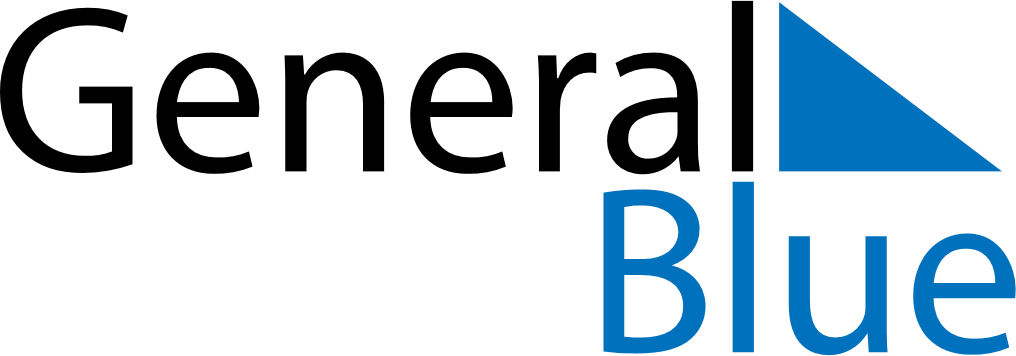 2018 – Q1Paraguay  2018 – Q1Paraguay  2018 – Q1Paraguay  2018 – Q1Paraguay  2018 – Q1Paraguay  JanuaryJanuaryJanuaryJanuaryJanuaryJanuaryJanuarySUNMONTUEWEDTHUFRISAT12345678910111213141516171819202122232425262728293031FebruaryFebruaryFebruaryFebruaryFebruaryFebruaryFebruarySUNMONTUEWEDTHUFRISAT12345678910111213141516171819202122232425262728MarchMarchMarchMarchMarchMarchMarchSUNMONTUEWEDTHUFRISAT12345678910111213141516171819202122232425262728293031Jan 1: New Year’s DayMar 1: Heroes’ DayMar 29: Maundy ThursdayMar 30: Good Friday